РОССИЙСКАЯ КИНОЛОГИЧЕСКАЯ ФЕДЕРАЦИЯ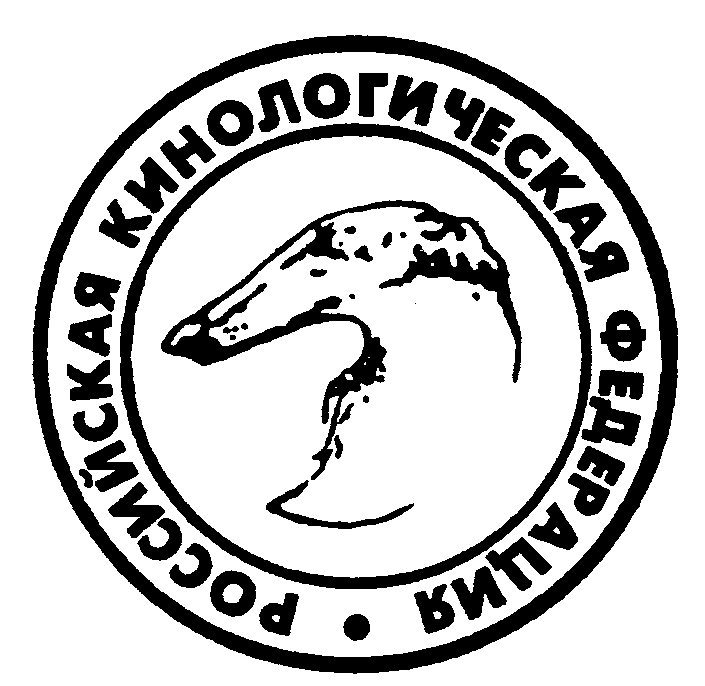 НАЦИОНАЛЬНЫЙ КЛУБ ПОРОДЫ чихуахуаКЛУБ ЛЮБИТЕЛЕЙ ЖИВОТНЫХ«ОЛИМП»Москва, Варшавское ш., 152/7КАТАЛОГМОНОПОРОДНОЙ ВЫСТАВКИ СОБАКПОРОДЫ ЧИХУАХУАРАНГА КЧК«ЧИХУАХУА − 2016»Судья:  Каширин Н.М. / Kashirin N.M. (Москва / Moscow)генеральный спонсор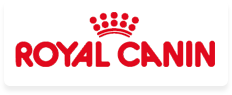 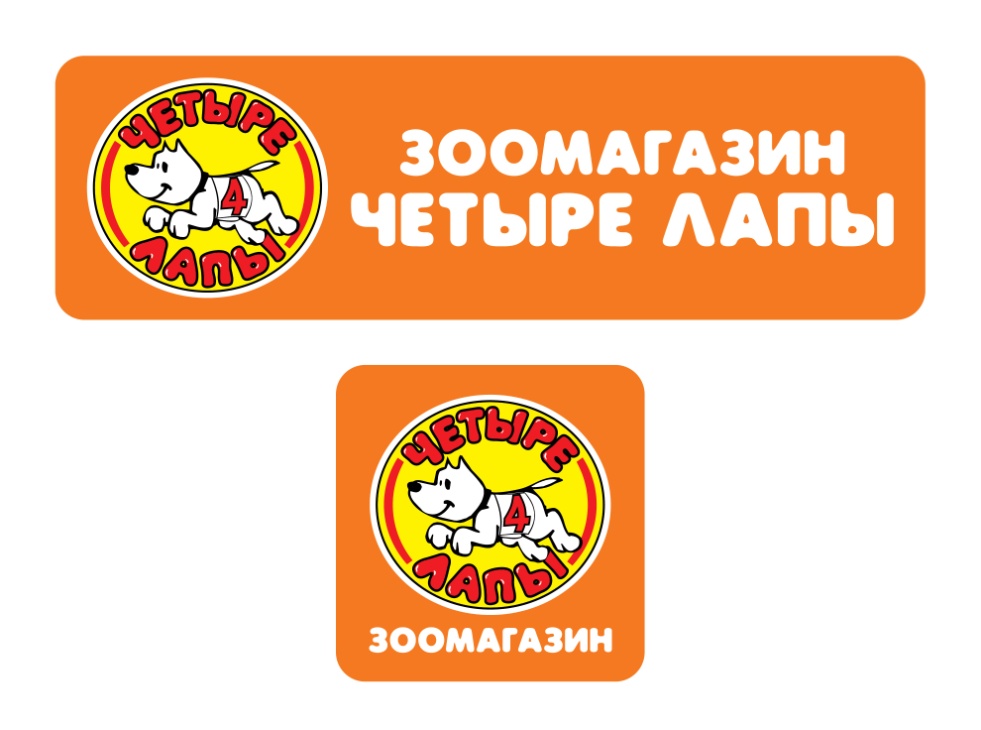 МоскваЭЦ «Сокольники»5-й Лучевой просек, дом 7, стр. 4 11 июня 2016 г.Монопородная выставка ранга КЧК	НКП "Чихуахуа"	ЧИХУАХУА ДЛИННОШЕРСТНЫЙ	CHIHUAHUENA ROUGHкобели / males	беби / beby class	001	ВИТА ФЕЛИЧЕ БОНАПАРТЕ   1500, ОП, CW, ЛБ, ЛБ ВЫСТ.	Щ/К, VFE 68, дата рождения: 18.02.16, окрас: 3-ЦВ,	о: LYUPRI ZHAN, м: MOONLIGHTFIRE TOUCH OF EMOTION,	зав: ФРОЛОВА Н., вл: ФРОЛОВА Н., МО, ЖУКОВСКИЙ	оценка:.............................. титул:...........................................................................................................	щенков / puppy class	002	М.С.ФАИР ФОРТУНЕ МЭДЖИК ВОРД   2000, ОП, CW,, ЛЩ, ЛЩ ВЫСТ.	Щ/К, MCF 44, дата рождения: 02.12.15, окрас: РЫЖ,	о: DJ DINAMIT PARADISE OMELEN, м: ОРНА БРИЛЛИАНТ БЛЮБЕЛЬ,	зав: МОСКОВЕНКО С.В., вл: МОСКОВЕНКО С.В., МОСКВА	оценка:.............................. титул:...........................................................................................................	юниоров / junior class	003	BLACKROTTMAR OSCAR   2500, ОТЛ 2, ЮСС	РКФ 4365124, 990000000310199, дата рождения: 22.05.15, окрас: ШОК-П,	о: GILERMO DEL P'YARI SARNA BLACKROTTMAR, м: SHAH MEHIKO LAIF NAIROBI,	зав: УКРАИНА, вл: МОСКОВЕНКО С.В., МОСКВА	оценка:.............................. титул:...........................................................................................................	004	MICROSCHIHUAS BYE BYE   2800, ОТЛ 1, CW, ЮКЧК, ЛЮ, ЛЮ ВЫСТ.	РКФ 4286126, 688032000005849, дата рождения: 03.05.15, окрас: БЕЛ-КР,	о: A'DALMIX PLATINUM SHATO LATUR, м: MICROSCHIHUAS EXTRAVAGANT DANCE,	зав: СЕРБИЯ, вл: SYRTSEVA S., ПРОНЬКИНЦЫ	оценка:.............................. титул:...........................................................................................................	чемпионов / champion class	005	HAN HATIKO SAN   2900, ОТЛ, CW, КЧК, СС, ЛК, ЛПП, ЛУЧ. СОБ. ВЫСТ.	РКФ 3334686, ACJ 4529, дата рождения: 11.07.12, окрас: Л-П,	о: BEST ILREAN ZANZIBAR, м: IOLANTA INDIGO STAR,	зав: СИЗОВА С., вл: СУВОРОВА О.В., МО, ЩЕЛКОВО	оценка:.............................. титул:...........................................................................................................суки / females	юниоров / junior class	006	LEGEND REVIVAL KLEMENTIYA   2800, ОТЛ 2, ЮСС	Щ/К, LGE 187, дата рождения: 22.03.15, окрас: ЧЕР,	о: NEO CLASSICS ENDORPHIN, м: СТРОНГ СТАЙЛ ЛОРРЕЛЬ ЛЕГЕНД РЕВИВЛ,	зав: ЧЕРНЫШЕНКО М., вл: ЧЕРНЫШЕНКО М., МО, ДОЛГОПРУДНЫЙ	оценка:.............................. титул:...........................................................................................................	007	ORANGE-STORY MIRACLE S LIPETSKIH OZER   2140, ОТЛ 1, CW, ЮКЧК	РКФ 4288573, CCH 916, дата рождения: 03.08.15, окрас: КРЕМ-БЕЛ,	о: LOVING YOU S LIPETSKIH OZER, м: LEGERLAND LAVANDA,	зав: КОСТИН Д.И., вл: МАКЛАКОВА Е., МОСКВА	оценка:.............................. титул:...........................................................................................................	008	ЗОЛОТО ТОЛЬТЕКОВ АЗАЛИЯ   ОТС.	Щ/К, NEJ 1132, дата рождения: 28.08.15, окрас: БЕЛ-ШОК,	о: БЕСТ КОМО ОТТАВИО ЧОКОВИТТО, м: ЯНТАРНАЯ КАПЛЯ,	зав: КАПУСТИНА Е., вл: КАПУСТИНА Е., АЛЕКСАНДРОВ	оценка:.............................. титул:...........................................................................................................	промежуточный / intermediate class	009	ДОЛЬЧЕ МИЛАГРО РЕСПЕКТ ВИТА ФЕЛИЧЕ   2950, ОТЛ 2, СС	РКФ 4149897, JEE 2309, дата рождения: 23.10.14, окрас: КРЕМ,	о: MIRACLE MAKER DI RIO GALERIA, м: ДОЛЬЧЕ МИЛАГРО АКЕМИ,	зав: ТУБОЛЬЦЕВА Н.В., вл: ФРОЛОВА Н., ЖУКОВСКИЙ	оценка:.............................. титул:...........................................................................................................	010	НОББИ НЭЙЛ КАДО ШОКОЛЛА   3000, ОТЛ 1, CW, СС	РКФ 4138458, BHO 2466, дата рождения: 10.01.15, окрас: шоколадный,	о: СЭМ БРАУН ЧОКОЛЭЙТ, м: РЕБЕККА,	зав: НОЧНИКОВА Л., вл: МОСКОВЕНКО С., МОСКВА	оценка:.............................. титул:...........................................................................................................	открытый / open class	011	LAYMINGAS-SHORI KELLI NEXT STAR   2950, ОТЛ, CW, ЛС, СС, КЧК, BOS	РКФ 4029409, DYC 1684, дата рождения: 11.09.14, окрас: КРЕМ,	о: SNEZHNAYA CHAYKA DALEKIY MIRAZH, м: LAYMINGAS-SHORI VALENSIYA BLUE STAR,	зав: ШУКЛЕНЕ О., вл: МАРТЫНОВА О., СЕВЕРОДВИНСК	оценка:.............................. титул:...........................................................................................................	012	БЕЛИССИМО БРАВО ФЛЭМИНГ ДЕЛАЙТ   ОТС.	РКФ 3900231, PHH 211, дата рождения: 01.04.14, окрас: бело-рыжий,	о: БЕЛИССИМО БРАВО ОРИОН БРИЛЬЯНТ, м: БЕЛИССИМО БРАВО РОЯЛ МИСТЕРИ,	зав: ЛОГИНОВА О., вл: ЛОГИНОВА О., МО, РОДНИКИ	оценка:.............................. титул:...........................................................................................................	ЧИХУАХУА КОРОТКОШЕРСТНЫЙ	CHIHUAHUENA SMOOTHкобели / males	юниоров / junior class	013	LI VANSTEP ADMIRAL   2900, ОТЛ, CW, ЮКЧК	РКФ 4282710, XXX 808, дата рождения: 08.05.15, окрас: бело-крем.,	о: APIRINA MEKSIKANO OZI BENO, м: APIRINA MEKSIKANOVALUA MARGORET,	зав: КОЧЕТОВА Л., вл: ТРИГОЛОС Л.И., ВОЛГОГРАД	оценка:.............................. титул:...........................................................................................................	промежуточный / intermediate class	014	LYUPRI ZHAN   2300, ОТЛ, CW, СС, ЛК, КЧК, BOS	РКФ 4138990, RFP 079, дата рождения: 21.12.14, окрас: кремовый,	о: ELITH KNOCK OUT MESS, м: LYUPRI ESTER GLORY,	зав: ПРИХОДЬКО Л., вл: МАТВЕЕВА И., МО, ХИМКИ	оценка:.............................. титул:...........................................................................................................	открытый / open class	015	МОЙ ТАЛИСМАН ДИ ДЖЕЙ ЭРОС   2700, ОТЛ, CW, СС	РКФ 4060922, PAE 118, дата рождения: 15.09.14, окрас: бело-крем.,	о: SVET MOEJ LJUBVI REDYARD REIN REICHL, м: МОЙ ТАЛИСМАН САРАБИ,	зав: БЕЛЬТЮКОВА В.В., вл: ЕМЕЛИНА А., МОСКВА	оценка:.............................. титул:...........................................................................................................суки / females	беби / beby class	016	ЛЕДЖЕНД РЕВИВЛ ЮБЕРТА   650, ОП, CW, ЛБ	Щ/К, LGE 280, дата рождения: 20.02.15, окрас: ГОЛ-ПАЛ,	о: НЕО КЛАССИКС СТЕРЛИНГ, м: ЛЕДЖЕНД РЕВИВЛ БИАНКА,	зав: ЧЕРНЫШЕНКО М.А., вл: ЧЕРНЫШЕНКО М.А., МО, ДОЛГОПРУДНЫЙ	оценка:.............................. титул:...........................................................................................................	щенков / puppy class	017	БЕЛИССИМО БРАВО А-СТЕЛЛА   2100, ОП, CW, ЛЩ	Щ/К, PHH 274, дата рождения: 28.10.15, окрас: КРЕМ,	о: BELISSIMO BRAVO REMI MARTIN LOUIS, м: БЕЛИССИМО БРАВО ВЕНЕРА ЛОВЕЛИ СТАР,	зав: ЛОГИНОВА О., вл: ЯНКОВСКАЯ С.Н., МОСКВА	оценка:.............................. титул:...........................................................................................................	юниоров / junior class	018	LEGEND REVIVAL KALLIOPA   1400, ОТЛ 1, CW, ЮКЧК, ЛЮ	Щ/К, LGE 188, дата рождения: 22.03.15, окрас: рыжий,	о: NEO CLASSICS ENDORPHIN, м: СТРОНГ СТАЙЛ ЛОРРЕЛЬ ЛЕГЕНД РЕВИВЛ,	зав: ЧЕРНЫШЕНКО М., вл: ЧЕРНЫШЕНКО М., МО, ДОЛГОПРУДНЫЙ	оценка:.............................. титул:...........................................................................................................	019	ЭЛИН ЛАНД ФЭНТЭЗИ ИН ВАЙТ   3000, ОТЛ 2, ЮСС	РКФ 4200610, KEU 185, дата рождения: 11.02.15, окрас: бел-крем.,	о: CHOCHOBA HAPPY PADDY, м: SEPHORA DOGOMANIA,	зав: КОЛЕСНИЧЕНКО Э., вл: МАРЧЕНКО Н., ЧАШНИКОВО	оценка:.............................. титул:...........................................................................................................	открытый / open class	020	ЛЕДЖЕНД РЕВИВЛ БИРЮЗА   3000, ОТЛ, CW, СС	РКФ 4036679, LGE 141, дата рождения: 12.07.14, окрас: ЛИЛ,	о: СТРОНГ СТАЙЛ УЗОР АЙСБЛЮМЕН, м: СТРОНГ СТАЙЛ САЛАЦИЯ ЛЕГЕНДРЕВИВАЛ,	зав: ЧЕРНЫШЕНКО М.А., вл: ЧЕРНЫШЕНКО М.А., МО, ДОЛГОПРУДНЫЙ	оценка:.............................. титул:...........................................................................................................	чемпионов / champion class	021	MIA LA MIA DOGOMANIA   2950, ОТЛ, CW, ЛС, СС, КЧК, ЛПП	РКФ 4103666, 616108000035620, дата рождения: 24.06.14, окрас: КРЕМ,	о: MONTENEGRO STARS ELFIN EMPEROR, м: THE CREAMY DOGOMANIA,	зав: , вл: АРТАМОНОВА Н., ЕЙСК	оценка:.............................. титул:...........................................................................................................	022	VICTORY'S FLAME BLUE SEDUCTION   ОТС.	РКФ 3919182, XTX 2095, дата рождения: 28.02.14, окрас: голубо-белый,	о: MIUCHI MIRO OBESSION BLUE, м: VICTORY'S FLAME BURBERRY BLOSSOM,	зав: ВОРОБЬЕВА В., вл: КИСЕЛЕВА Ю., МОСКВА	оценка:.............................. титул:...........................................................................................................